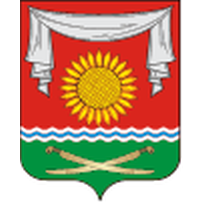                               РОССИЙСКАЯ ФЕДЕРАЦИЯ         ПРОЕКТРОСТОВСКАЯ ОБЛАСТЬНЕКЛИНОВСКИЙ РАЙОНМУНИЦИПАЛЬНОЕ ОБРАЗОВАНИЕ«ПОКРОВСКОЕ СЕЛЬСКОЕ ПОСЕЛЕНИЕ»АДМИНИСТРАЦИЯ ПОКРОВСКОГО СЕЛЬСКОГО ПОСЕЛЕНИЯПОСТАНОВЛЕНИЕот ________ № __с. Покровское		В соответствии со статьей 81 Бюджетного кодекса Российской Федерации и статьей 7 решения Собрания депутатов Покровского сельского поселения от 31.05.2021 года № 206 «Об утверждении Положения о бюджетном процессе в Покровском сельском поселении», Администрация Покровского сельского поселения постановляет: 		1. Внести в постановление Администрации Покровского сельского поселения от 21.12.2015№110 «Об утверждении Положения о порядке использования бюджетных ассигнований резервного фонда Администрации Покровского сельского поселения» следующие изменения:                     1.1 приложение к постановлению от 21.12.2015№110 изложить в редакции в соответствии с приложением к настоящему постановлению.		2. Настоящее постановление вступает в силу со дня его опубликования(обнародования).		3. Контроль за выполнением постановления оставляю за собой.Глава Администрации Покровского сельского поселения		  				    Д.В. Бондарь                                                                                                                                                                      Приложениек постановлению АдминистрацииПокровского сельского поселенияот ________2023 № __Приложениек постановлению АдминистрацииПокровского сельского поселенияот 21.12.2015 № 110Положениео порядке использования бюджетных ассигнованийрезервного фонда Администрации Покровского сельского поселения		1. Настоящее Положение устанавливает порядок использования бюджетных ассигнований резервного фонда Администрации Покровского сельского поселения.		2. Резервный фонд Администрации Покровского сельского поселения создается для финансового обеспечения непредвиденных расходов, в том числе на проведение аварийно-восстановительных работ и иных мероприятий, связанных с ликвидацией последствий стихийных бедствий и других чрезвычайных ситуаций.		3. Размер резервного фонда Администрации Покровского сельского поселения устанавливается решением Собрания депутатов Покровского сельского поселения об бюджете Покровского сельского поселения.		4. Резервный фонд Администрации Покровского сельского поселения включает в своем составе средства на проведение аварийно-восстановительных работ и иных мероприятий, связанных с ликвидацией последствий стихийных бедствий и других чрезвычайных ситуаций, в размере 5 процентов общего объема резервного фонда Администрации Покровского сельского поселения, порядок выделения которых регламентируется отдельным постановлением Администрации Покровского сельского поселения.		В случае недостаточности средств на проведение аварийно-восстановительных работ и иных мероприятий, связанных с ликвидацией последствий стихийных бедствий и других чрезвычайных ситуаций, восполнение указанных средств может осуществляться за счет общего объема резервного фонда Администрации Покровского сельского поселения в размерах, необходимых для проведения аварийно-восстановительных работ и иных мероприятий, связанных с ликвидацией последствий стихийных бедствий и других чрезвычайных ситуаций.		5. Средства резервного фонда Администрации Покровского сельского поселения используются на финансирование:		проведения аварийно-восстановительных работ и иных мероприятий, связанных с ликвидацией последствий стихийных бедствий и других чрезвычайных ситуаций;		поддержки общественных организаций;		проведения встреч, симпозиумов, выставок и семинаров по проблемам местного значения;		проведения юбилейных мероприятий местного значения;		издания сборников нормативных актов Покровского сельского поселения;                    выплаты разовых премий и оказания разовой материальной помощи гражданам;		других мероприятий, проводимых по решениям главы Администрации Покровского сельского поселения, а также иных расходов, не предусмотренных решением о бюджете Покровского сельского поселения.		6. Основанием для выделения средств из резервного фонда Администрации Покровского сельского поселения являются распоряжения Администрации Покровского сельского поселения, в которых указываются получатель средств, размер ассигнований и их целевое назначение.		Решения о подготовке проектов распоряжений Администрации Покровского сельского поселения о выделении средств из резервного фонда Администрации Покровского сельского поселения принимаются главой Администрации Покровского сельского поселения на основании мотивированных обращений, которые рассматриваются при наличии виз на обращениях заместителя главы Администрации Покровского сельского поселения.		7. Проекты распоряжений Администрации Покровского сельского поселения о выделении средств из резервного фонда Администрации Покровского сельского поселения готовит отдел экономики и финансов Администрации Покровского сельского поселения на основании соответствующих поручений главы Администрации Покровского сельского поселения.		8. Финансовый контроль за операциями с бюджетными средствами осуществляется в порядке, установленном постановлением Администрации Покровского сельского поселения.О внесении изменений в постановление Администрации Покровского сельского поселения от 21.12.2015 №110 «Об утверждении Положения о порядке использования бюджетных ассигнований резервного фонда Администрации Покровского сельского поселения»